Data 07.05.2020Imię i nazwisko nauczycielaAnna MikuśTemat zajęćPodsumowanie działu „Poznajemy krajobraz najbliższej okolicy”Cele lekcji- przypomnę sobie i utrwalę podstawowe wiadomości i umiejętności 
w omawianego działu.Podstawa programowaVI.1- VI.5, VII.1 - VII.9NaCoBeZu: 
- na co należy zwrócić uwagę?- co jest najważniejsze?- co należy zapamiętać?W omawianym temacie przypomnisz sobie najważniejsze cechy krajobrazu. Zwróć uwagę na formy terenu (wklęsłe i wypukłe). Przypomnij sobie rodzaje skał oraz rodzaje wód na Ziemi. Zapamiętaj formy ochrony przyrody.Przebieg lekcjiWitaj, podczas dzisiejszej lekcji przypomnisz sobie wiadomości związane z krajobrazem najbliższej okolicy. Proszę, zapisz w zeszycie temat i cele lekcji. Na początku zapoznaj się z „Podsumowaniem działu” z podręcznika (str. 159 – 160), a następnie wykonaj zadania 1,3 i 4 w zeszycie ćwiczeń 
ze str. 98 – 99.  Informuję, że nie przewiduję pracy kontrolnej z działu „Poznajemy krajobraz najbliższe okolicy” (systematycznie kontrolowałam Waszą wiedzę 
i umiejętności – a Wy przesyłaliście w terminie wykonane zadania – większość klasy).Ewaluacja (informacja zwrotna)Sprawdź, czy potrafisz odpowiedzieć na poniższe pytania:Jakie znasz składniki krajobrazu?Wymień 2 wypukłe i 2 wklęsłe formy terenu;Podaj rodzaje skał oraz ich przykłady;Glebę tworzą składniki ożywione i nieożywione. Jakie?Jakie wody zaliczamy do słodkich, a jakie do słonych?Jaki krajobraz nazywamy naturalnym, a jakie kulturowym?Od czego pochodzą nazwy miejscowości?Jakie znasz formy ochrony przyrody i jaki pomnik przyrody znajduje się 
na dziedzińcu Nadleśnictwa Kliniska?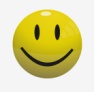 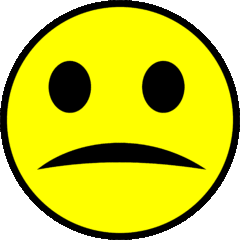 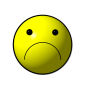 Czy Jesteś zadowolona/zadowolony ze swojej pracy? BRAK ZADAŃ 
DO OCENYUwaga! 
Po dzisiejszej lekcji nie musisz niczego przesyłać do nauczyciela. W razie trudności – napisz do mnie w e-dzienniku lub na adres anna.mikus@kliniska.edu.plUWAGI Czas na wykonanie zadań: 07.05.2020 – 11.05.2020            Życzę miłej pracy! 